            Poradnia Psychologiczno-Pedagogiczna w Połczynie-Zdroju 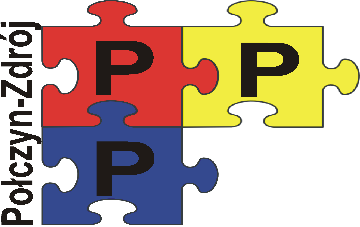 	   ul. Jana Pawła II 4    78-320 Połczyn-Zdrój   tel.533-556-605	   www.polczynzdroj.naszaporadnia.com email: poradniapz@gmail.com                                                              Połczyn-Zdrój, dnia 06.09.2019 rokPoradnia Psychologiczno - Pedagogiczna w Połczynie-Zdroju organizuje szkolenia dla nauczycieli, psychologów, pedagogów, logopedów, przyszłych realizatorów Szkoły dla Rodziców i wychowawców oraz szkolenie wersja poszerzona dla rodziców i wychowawców nastolatków (warunkiem uczestnictwa w szkoleniu jest ukończenie cz.I ). Szkoła dla rodziców i wychowawców – termin październik/listopad 2019  lub edycja jesienna, 40 godzin dydaktycznych ( w weekendy ). Koszt od osoby ok. 550 złotych. Szkoła dla rodziców i wychowawców nastolatków- termin listopad/grudzień 2019, 30 godzin dydaktycznych (w weekendy). Koszt od osoby ok. 400 złotych.Szkolenie poprowadzi Pani Danuta Okuniewska-Jurgielewicz, pedagog, doradca rodzinny, trener umiejętności wychowawczych z wieloletnim doświadczeniem zawodowym, biegły sądowy w sprawach rodzinnych, mediator. Zbieramy również zapisy na szkolenie w zakresie Metody Ruchu Rozwijającego Weronik Sherborne. Szkolenie to ma na celu przekazać wiedzę i praktyczne doświadczenia w zakresie posługiwania się RUCHEM jako narzędziem wspomagania rozwoju psychoruchowego dziecka o prawidłowym rozwoju, jak i zastosowania RUCHU w terapii zaburzeń rozwojowych.Koszt od osoby to ok. 450 złotych. Szkolenie poprowadzi mgr Dariusz Okrzesik – licencjonowany trener Metody Ruchu Rozwijającego W. Sherborne (ISCO Certyficate Nr 9/1994/86/2008) psycholog, oligofrenopedagog. Wieloletni pracownik Poradni Psychologiczno - Pedagogicznej w Sopocie na stanowisku psychologa i dyrektora. W zakresie Metody Ruchu Rozwijającego W. Sherborne prowadzi od kilku lat, a współprowadzi od kilkunastu zajęcia warsztatowe, od 19 lat prowadzi grupy dla dzieci i młodzieży o różnym stopniu niepełnosprawności                  i ich rodziców Metodą Ruchu Rozwijającego, prowadzi zajęcia na międzynarodowych zjazdach i szkoleniach dotyczących MRR Sherborne w Belgii, Anglii i Szwecji.CZAS TRWANIA SZKOLENIA: 2 dni (18 godzin dydaktycznych)Zgłoszenia chętnych wraz z numerem telefonu prywatnego należy przesyłać na adres mailowy poradni poradniapz@gmail.com ( z dopiskiem chętny/a na szkolenie) lub pod numer telefonu 943662963 ; 533556605. W sprawie szkoleń najlepiej kontaktować się bezpośrednio z:Dorota Guzal- pedagog tel. 502- 563-336Marlena Osiecka – pedagog  tel. 696-142-190 